Our Lady Immaculate RC Primary Schoolwww.ashtonourladys.wigan.sch.uk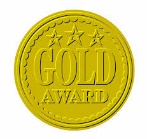 GOLD AWARD 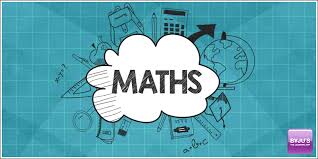 MATHS WHIZZWEEKLY WRITING WINNERS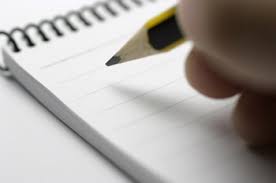 Class Dojo’sThis week’s class who have achieved the most Class Dojo’s is YR/1 – well done!! Well done to all the other classes who have been trying so hard!!New playground EquipmentPlease do not allow your children to use this equipment before and after school.  They need to be supervised and this is not possible outside of school hours.  They will have plenty of opportunity to use it during school hours.  Thank you for your support.Quiet Disciple Nominations   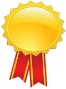 Nathan Orrell from Y3 has received a nomination for helping others. Well done Nathan!Breakfast Club Enquiries – Please contact Mrs. Gordon on 07757 620 193 or call into the After School Club at 3.15pm in the School Hall.After School ClubsAll of our After School Clubs (Gymnastics, Mad Science, Christmas Crafts and Choir) have now finished for the year.  Thank you to all the children who participated LatenessSchool starts at 8.55am, if your child arrives at school after 9.00am please ensure that your child is brought to the school office to be signed in. This is to avoid any disruption to classes. Thank you for your cooperation!Hinning House (4th February – 8th February)Please can all consent forms for children going to Hinning House be returned to school by Monday 14th January. Thank you.Education Penalty Notice (EPN)Information about the new EPN procedure is on the website with holiday dates for the next academic year to help you plan.If you would like a copy of our Newsletter sending out to you via e-mail please contact the school office or sign up via our school website! http://www.ashtonourladys.wigan.sch.uk/Bikeability       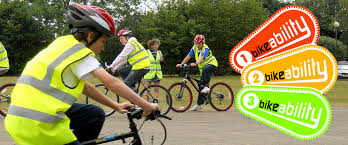 These sessions are being delivered to Reception and Y1 children next week. Please make sure that you have returned your permission slip. Thank you.Epiphany Service at the CathedralAll of the infant children will be attending this on Wednesday 23rd January. Please return permission slips to the office. Thank you for those received already.Top Table (for exceptional lunchtime behavior)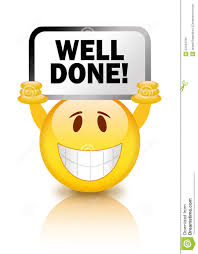 Next weeks nominated children are:-